Questions? Please call John Yellam at 253-945-5420 or email at jyellam@fwps.org. ---------------------------------------------------------------------------------------------------------------------------------------------------------------------------------------------Emergency information FORMPlease sign below acknowledging that you have received and read the Concussion Information Sheet and Sudden Cardiac Arrest information sheet.FEDERAL WAY PUBLIC SCHOOLSConcussion Information Sheet 	Athletes with the signs and symptoms of concussion should be removed from play immediately.  Continuing to play with the signs and symptoms of a concussion leaves the young athlete especially vulnerable to greater injury.  There is an increased risk of significant damage from a concussion for a period of time after that concussion occurs, particularly if the athlete suffers another concussion before completely recovering from the first one.  This can lead to prolonged recovery, or even to severe brain swelling (second impact syndrome) with devastating and even fatal consequences.  It is well known that adolescent or teenage athletes will often under report symptoms of injuries.  And concussions are no different.  As a result, education of administrators, coaches, parents and students is the key for student‐athletes’ safety. If you think your child has suffered a concussionAny athlete even suspected of suffering a concussion should be removed from the game or practice immediately.  No athlete may return to activity after an apparent head injury or concussion, regardless of how mild it seems or how quickly symptoms clear, without medical clearance.  Close observation of the athlete should continue for several hours.  The new “Zachery Lystedt Law” in Washington now requires the consistent and uniform implementation of long and well‐established return to play concussion guidelines that have been recommended for several years: “a youth athlete who is suspected of sustaining a concussion or head injury in a practice or game shall be removed from competition at that time” And“. . . may not return to play until the athlete is evaluated by a licensed health care provider trained in the evaluation and management of concussion and received written clearance to return to play from that health care provider”.You should also inform your child’s coach if you think that your child may have a concussion.  Remember it’s better to miss one game than miss the whole season.  And when in doubt, the athlete sits out. For current and up‐to‐date information on concussions you can go to: http://www.cde.gov/ConcussionInYouthSports/Adapted from the CDC and the 3rd International Conference on Concussion in Sport Document created 6/15/2009 Federal Way Public SchoolsConcussion Information SheetA concussion is a brain injury and all brain injuries are serious.  They are caused by a bump, blow, or jolt to the head, or by a blow to another part of the body with the force transmitted to the head.  They can range from mild to severe and can disrupt the way the brain normally works.  Even though most concussions are mild, all concussions are potentially serious and may result in complications including prolonged  brain damage and death if not recognized and managed properly.  In other words, even a “ding” or a bump on the head can be serious.  You can’t see a concussion and most sports concussions occur without loss of consciousness.  Signs and symptoms of concussions may show up right after the injury or can take hours or days to fully appear.  If your child reports any symptoms of concussion, or if you notice the symptoms or signs of concussion yourself, seek medical attention right away. Symptoms may include one or more of the following:Headaches Amnesia “Pressure in head” “Don’t feel right” Nausea or vomiting Fatigue or low energy Neck pain Sadness Balance problems or dizzinessNervousness or anxiety Blurred, double, or fuzzy vision Irritability Sensitivity to light or noise More emotional Feeling sluggish or slowed down Confusion x Feeling foggy or groggy Concentration or memory problems Drowsiness x Forgetting plays Change in sleep patterns Repeating the same question/comment Signs observed by teammates, parents and coaches include:Appears dazedVacant facial expression Confused about assignmentForgets plays Is unsure of game, score, or opponent Moves clumsily or displays a lack of coordination Answers questions slowly Slurred speech Shows behavior or personality changes Can’t recall events prior to hit Can’t recall events after hit Seizures or convulsions Any change in typical behavior or personality Loses consciousness 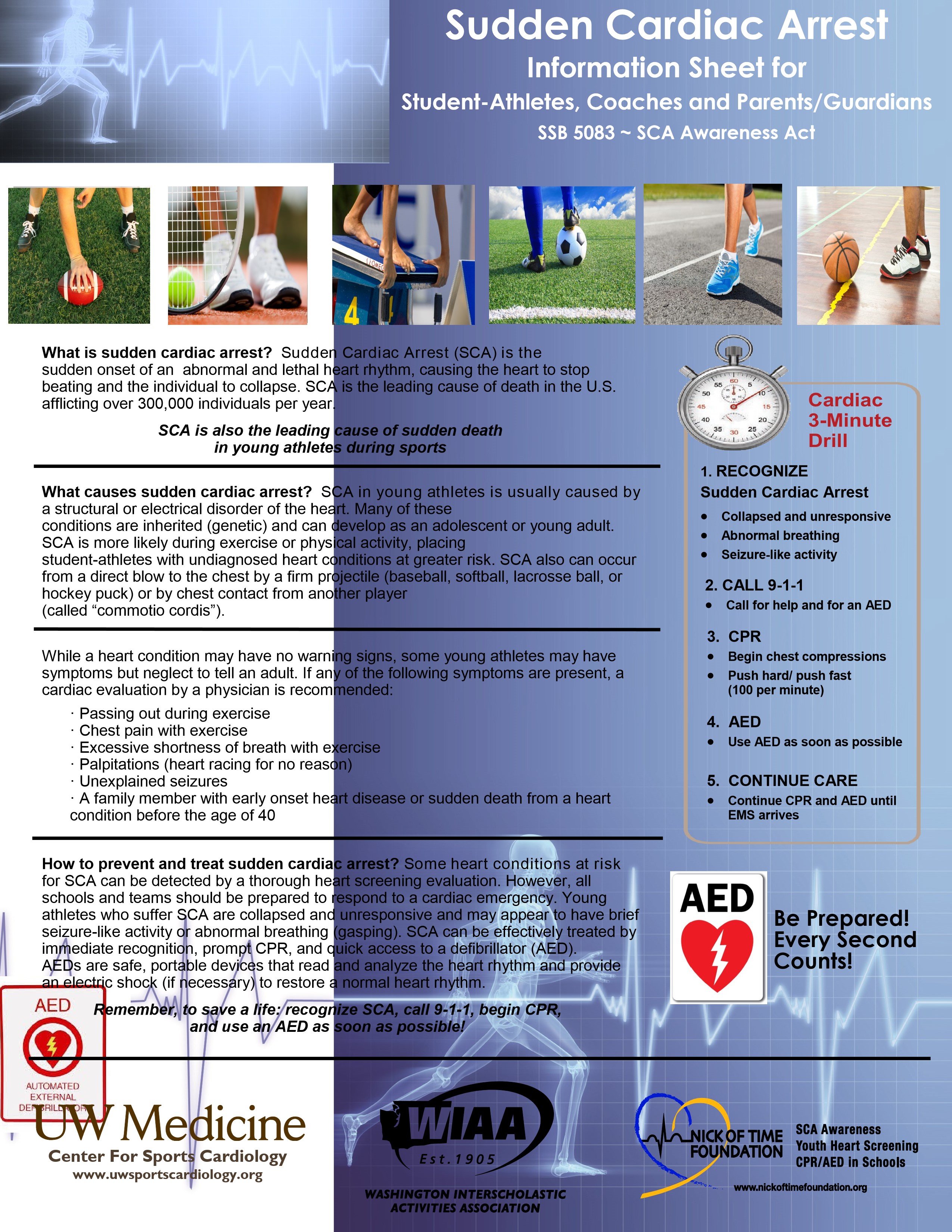 All Participants Must provide a copy of current physical to the Main OfficeAll Participants Must provide a copy of current physical to the Main OfficeAll Participants Must provide a copy of current physical to the Main OfficeAll Participants Must provide a copy of current physical to the Main OfficeAll Participants Must provide a copy of current physical to the Main OfficeAll Participants Must provide a copy of current physical to the Main OfficeAll Participants Must provide a copy of current physical to the Main OfficeAll Participants Must provide a copy of current physical to the Main OfficeAll Participants Must provide a copy of current physical to the Main OfficeAll Participants Must provide a copy of current physical to the Main OfficeAll Participants Must provide a copy of current physical to the Main OfficeAll Participants Must provide a copy of current physical to the Main OfficeAll Participants Must provide a copy of current physical to the Main OfficeAll Participants Must provide a copy of current physical to the Main OfficeAll Participants Must provide a copy of current physical to the Main OfficeAll Participants Must provide a copy of current physical to the Main OfficeAll Participants Must provide a copy of current physical to the Main OfficeParticipant INFORMATIONParticipant INFORMATIONParticipant INFORMATIONParticipant INFORMATIONParticipant INFORMATIONParticipant INFORMATIONParticipant INFORMATIONParticipant INFORMATIONParticipant INFORMATIONParticipant INFORMATIONParticipant INFORMATIONParticipant INFORMATIONParticipant INFORMATIONParticipant INFORMATIONParticipant INFORMATIONParticipant INFORMATIONParticipant INFORMATIONParticipants first name:Participants first name:Participants first name:Participants first name:Participants Last name:Participants Last name:Participants Last name:Participants Last name:Participants Last name:Participants Last name:Participants Last name:Participants Last name:Participants Last name:Participants Last name:Participants Last name:Participants Last name:Participants Last name:Participants Last name:Participants Last name:Participants Last name:Participants Last name:Participants Last name:Grade (2018-19)Grade (2018-19)Sport: ______________________________________Sport: ______________________________________Sport: ______________________________________Sport: ______________________________________Sport: ______________________________________Sport: ______________________________________Sport: ______________________________________Sport: ______________________________________Sport: ______________________________________Birth date:Birth date:Birth date:Birth date:Age:Age:  9th  10th  11th  12th   9th  10th  11th  12th Sport: ______________________________________Sport: ______________________________________Sport: ______________________________________Sport: ______________________________________Sport: ______________________________________Sport: ______________________________________Sport: ______________________________________Sport: ______________________________________Sport: ______________________________________       /          /       /          /       /          /       /          /Street address:Street address:Street address:Street address:Street address:Street address:Street address:Street address:Street address:City:City:City:City:City:City:City:City:City:City:City:City:City:City:City:City:Email address:Email address:Email address:Email address:Email address:Email address:Email address:Email address:Email address:Email address:Email address:Email address:Email address:Email address:Home phone number:(         ) Home phone number:(         ) Home phone number:(         ) Parents Name(s):Parents Name(s):Parents Name(s):Parents Name(s):Parents Name(s):Parents Name(s):Parents Name(s):Parents Name(s):Parents Name(s):Parents Name(s):Parents Name(s):Parents Name(s):Parents Name(s):Parents Name(s):Parents Name(s):Parents Name(s):Parents Name(s):Parents cell phone:Parents cell phone:Parents cell phone:Parents cell phone:Parents cell phone:Parents cell phone:Parents cell phone:Parents cell phone:Parents cell phone:Parents cell phone:Parents cell phone:Parents cell phone:Parents cell phone:Parents cell phone:Parents cell phone:Parents cell phone:Parents cell phone:INSURANCE INFORMATIONINSURANCE INFORMATIONINSURANCE INFORMATIONINSURANCE INFORMATIONINSURANCE INFORMATIONINSURANCE INFORMATIONINSURANCE INFORMATIONINSURANCE INFORMATIONINSURANCE INFORMATIONINSURANCE INFORMATIONINSURANCE INFORMATIONINSURANCE INFORMATIONINSURANCE INFORMATIONINSURANCE INFORMATIONINSURANCE INFORMATIONINSURANCE INFORMATIONINSURANCE INFORMATIONInsurance Company:Insurance Company:Insurance Company:Insurance Company:Insurance Company:Policy NumberPolicy NumberPolicy NumberPolicy NumberPolicy NumberPolicy NumberPolicy NumberName of Doctor:Name of Doctor:Name of Doctor:Name of Doctor:Name of Doctor:Insurance Company:Insurance Company:Insurance Company:Insurance Company:Insurance Company:List any medical concerns:List any medical concerns:IN CASE OF EMERGENCYIN CASE OF EMERGENCYIN CASE OF EMERGENCYIN CASE OF EMERGENCYIN CASE OF EMERGENCYIN CASE OF EMERGENCYIN CASE OF EMERGENCYIN CASE OF EMERGENCYIN CASE OF EMERGENCYIN CASE OF EMERGENCYIN CASE OF EMERGENCYIN CASE OF EMERGENCYIN CASE OF EMERGENCYIN CASE OF EMERGENCYIN CASE OF EMERGENCYIN CASE OF EMERGENCYIN CASE OF EMERGENCYName of local friend or relative (not living at same address):Name of local friend or relative (not living at same address):Name of local friend or relative (not living at same address):Name of local friend or relative (not living at same address):Name of local friend or relative (not living at same address):Name of local friend or relative (not living at same address):Relationship to student:Relationship to student:Relationship to student:Relationship to student:Relationship to student:Relationship to student:Relationship to student:Emergency contact phone number:Emergency contact phone number:Emergency contact phone number:Emergency contact phone number:(          )(          )(          )(          )The above information is true to the best of my knowledge. I authorize my insurance benefits be paid directly to the physician. I understand that I am financially responsible for any balance. The above information is true to the best of my knowledge. I authorize my insurance benefits be paid directly to the physician. I understand that I am financially responsible for any balance. The above information is true to the best of my knowledge. I authorize my insurance benefits be paid directly to the physician. I understand that I am financially responsible for any balance. The above information is true to the best of my knowledge. I authorize my insurance benefits be paid directly to the physician. I understand that I am financially responsible for any balance. The above information is true to the best of my knowledge. I authorize my insurance benefits be paid directly to the physician. I understand that I am financially responsible for any balance. The above information is true to the best of my knowledge. I authorize my insurance benefits be paid directly to the physician. I understand that I am financially responsible for any balance. The above information is true to the best of my knowledge. I authorize my insurance benefits be paid directly to the physician. I understand that I am financially responsible for any balance. The above information is true to the best of my knowledge. I authorize my insurance benefits be paid directly to the physician. I understand that I am financially responsible for any balance. The above information is true to the best of my knowledge. I authorize my insurance benefits be paid directly to the physician. I understand that I am financially responsible for any balance. The above information is true to the best of my knowledge. I authorize my insurance benefits be paid directly to the physician. I understand that I am financially responsible for any balance. The above information is true to the best of my knowledge. I authorize my insurance benefits be paid directly to the physician. I understand that I am financially responsible for any balance. The above information is true to the best of my knowledge. I authorize my insurance benefits be paid directly to the physician. I understand that I am financially responsible for any balance. The above information is true to the best of my knowledge. I authorize my insurance benefits be paid directly to the physician. I understand that I am financially responsible for any balance. The above information is true to the best of my knowledge. I authorize my insurance benefits be paid directly to the physician. I understand that I am financially responsible for any balance. The above information is true to the best of my knowledge. I authorize my insurance benefits be paid directly to the physician. I understand that I am financially responsible for any balance. The above information is true to the best of my knowledge. I authorize my insurance benefits be paid directly to the physician. I understand that I am financially responsible for any balance. The above information is true to the best of my knowledge. I authorize my insurance benefits be paid directly to the physician. I understand that I am financially responsible for any balance. Parent/Guardian signatureParent/Guardian signatureParent/Guardian signatureParent/Guardian signatureParent/Guardian signatureParent/Guardian signatureParent/Guardian signatureParent/Guardian signatureParent/Guardian signatureDateDateDatePatient/Guardian signatureDate